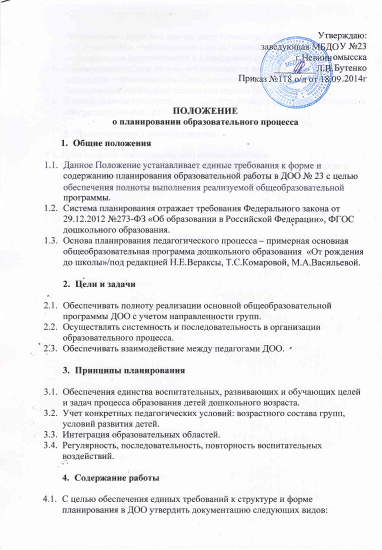 - организационно – методические основы деятельности;- планирование (перспективное и календарное) в утвержденной форме.4.2.  Планирование работы на день осуществляется на основе циклограммы и   календарно – тематического планирования на неделю.4.3.  Планирование реализуется педагогами группы повсеместно.4.4.  В плане должны учитываться особенности развития детей данной группы и конкретные условия ДОО.Документация и ответственность5.1. План является обязательным документом педагогов.5.2. Контроль за планированием осуществляется заместителем заведующего ДОО ежемесячно соответствующей пометкой в листе контроля за состоянием планирования.